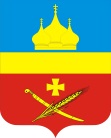 РоссияРостовская область Егорлыкский районАдминистрация Егорлыкского сельского поселенияПОСТАНОВЛЕНИЕ « 05 »   марта   2018 года                  № 66                             	  ст. Егорлыкская            Об утверждении отчета о финансированиии освоении средств на проведение программныхмероприятий  «Обеспечение общественногопорядка и противодействие преступности на 2014 – 2020 годы»	В соответствии с постановлениями Администрации Егорлыкского сельского поселения: от 13.09.2013 №275 «Об утверждении Порядка разработки, реализации и оценки эффективности муниципальных программ Егорлыкского сельского поселения», от 17.11.2015г. № 526 «О внесении изменений в  постановление Администрации Егорлыкского сельского поселения  от 14.10.2013г. №308 «Об утверждении муниципальной программыЕгорлыкского сельского поселения «Обеспечение общественного порядка и противодействие преступности на 2014 – 2020 годы», руководствуясь пунктом 11 частью 2 статьи 30, пунктами: 7, 28, 31 части 1 статьи 33  Устава муниципального образования «Егорлыкское сельское поселение»,                                 ПОСТАНОВЛЯЮ:1.Утвердить отчет о финансировании и освоении средств на проведение программных мероприятий «Обеспечение общественного порядка и противодействие преступности на 2014 – 2020 годы»  по состоянию на « 01 »  января  2018 года согласно Приложению №1.2.Контроль за выполнением настоящего постановления возложить на заместителя Главы Администрации Егорлыкского сельского поселения  Димитрова А.А.3.Постановление вступает в силу с момента его подписания.    Глава Егорлыкского     сельского поселения __________________  И.И. ГулайПостановление вносит ведущий специалист по ПБ,защиты от ЧС и кадровой работе